Pielikums Nr.10Pururga, Staiceles pagasts, kadastra apzīmējums 6637 008 0081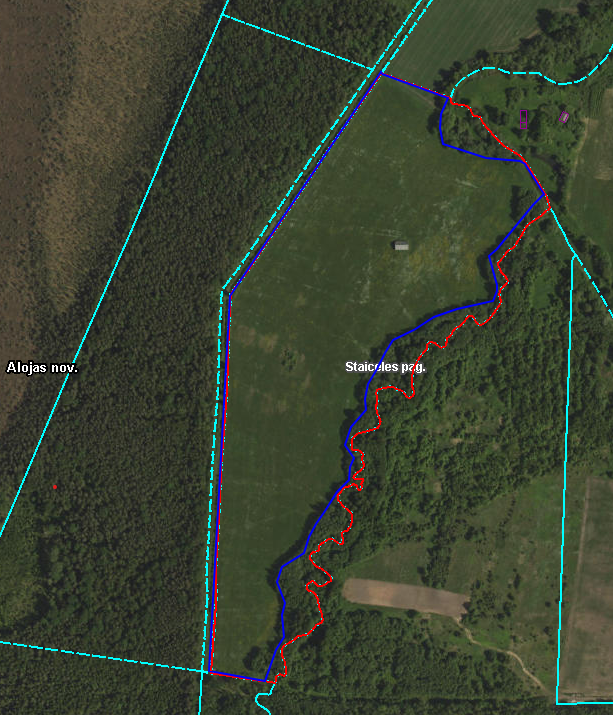 Iznomājamā zemes vienības daļa